Publicado en Madrid el 24/02/2021 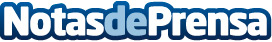 6 de cada 10 jefas prevén que el teletrabajo seguirá ocupando entre un 25% y un 50% de la jornada laboral cuando termine la pandemiaAsí se desprende del estudio ‘Liderazgo femenino y Covid-19: perspectivas postpandemia’ realizado por la agencia de comunicación Trescom, bajo el paraguas de su programa de fomento del liderazgo femenino ‘Yo, jefa’Datos de contacto:Yo, Jefa+34914325630Nota de prensa publicada en: https://www.notasdeprensa.es/6-de-cada-10-jefas-preven-que-el-teletrabajo Categorias: Nacional Sociedad Emprendedores E-Commerce Recursos humanos http://www.notasdeprensa.es